Ecole Maternelle Pfoeller, 17 rue de la Zorn, 67300 Schiltigheim- tél. : 03.88.33.63.70SAC A ALBUM TAS ALBUMAujourd'hui, votre enfant a emprunté le « sac à album » :LE BOUTON DE LA SORCIEREHari ini, Anak anda meminjam koleksi «tas album» :JERAWAT TUKANG SIHIRCe livre a été lu et travaillé en classe.Votre enfant connaît déjà l’histoire.Buku ini telah dibacakan dan dibahas di dalam kelas.Anak anda telah mengenal ceritanya.Contenu précis de ce sac :l’album : « Le bouton de la sorcière » de Rosalinde Bonnet aux éditions Nathanune pochette plastique contenant la traduction du texte de l’histoire dans la langue indonésienneun CD avec l’enregistrement de l’histoire en français et en indonésien.un petit jeu à pratiquer en famille : les personnages de l’histoire + jetons-boutons rouges à placer à l’endroit où ils apparaissent sur le personnageun imagier pour apprendre à nommer les personnages et les parties du corpsKonten lengkap di dalam tas :Album : «jerawat tukang sihir» dari Rosalinde Bonnet terbitan NathanTas plastik berisi terjemahan cerita di dalam bahasa IndonesiaSebuah cd dengan rekaman cerita di dalam bahasa Perancis dan bahasa IndonesiaPermainan untuk dinikmati sekeluarga : karakter di dalam cerita + chip kancing merah untuk ditempatkan di mana munculnya jerawat pada karakter di dalam ceritaBuku bergambar untuk belajar bagaimana menamakan karakter di dalam cerita dan bagian tubuhnya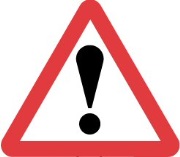 Vous empruntez ce sac pour une soirée ou un week-end à la maison.Merci de prendre soin de tout le contenu du sac…Pour permettre à ce « sac à album » de circuler parmi tous les enfants qui le souhaitent, merci de le rapporter dès le matin d’école suivant, en vérifiant qu’il soit bien complet.Anda meminjam buku ini untuk dibawa pulang dalam jangka waktu satu hari atau akhir pekan Harap anda menjaga baik baik isi tas ini …Untuk memungkinkan «tas album» ini  beredar diantara semua anak anak yang menginginkannya, harap dibawa ke sekolah keesokan harinya,Harap diperiksa baik baik kelengkapannya